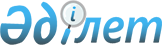 О заключении Соглашения между Правительством Республики Казахстан и Правительством Республики Армения о принципах взимания косвенных налогов при экспорте и импорте товаров (работ, услуг)Постановление Правительства Республики Казахстан от 11 июля 2002 года N 765

      Правительство Республики Казахстан постановляет: 

      1. Одобрить прилагаемый проект Соглашения между Правительством Республики Казахстан и Правительством Республики Армения о принципах взимания косвенных налогов при экспорте и импорте товаров (работ, услуг). 

      2. Государственному секретарю Республики Казахстан - Министру иностранных дел Республики Казахстан Токаеву Касымжомарту Кемелевичу заключить от имени Правительства Республики Казахстан указанное Соглашение, разрешив вносить изменения и дополнения, не имеющие принципиального характера.     3. Настоящее постановление вступает в силу со дня подписания.     Премьер-Министр  Республики Казахстан                                                               Проект                              Соглашение               между Правительством Республики Казахстан                  и Правительством Республики Армения                о принципах взимания косвенных налогов              при экспорте и импорте товаров (работ, услуг)     Правительство Республики Казахстан и Правительство Республики Армения, именуемые в дальнейшем Сторонами, 

       руководствуясь положениями B944900_ Соглашения о создании зоны свободной торговли от 15 апреля 1994 года и Z990014_ Протокола от 2 апреля 1999 года о внесении изменений и дополнений в Соглашение о создании зоны свободной торговли от 15 апреля 1994 года, 

      стремясь к развитию взаимовыгодных экономических отношений и углублению экономической интеграции, установлению равных возможностей для хозяйствующих субъектов и созданию условий для добросовестной конкуренции, ориентируясь на общепринятые правила международной торговли, 

      согласились о нижеследующем: 



 

                               Статья 1 

                           Общие определения 



 

      Термины, используемые в Соглашении: 

      "косвенные налоги" - налог на добавленную стоимость и акциз (акцизный налог); 

      "нулевая ставка" - обложение налогом на добавленную стоимость по ставке ноль процентов, что дает право на зачет или возмещение из бюджета сумм налога на добавленную стоимость, в соответствии с национальным законодательством государства Стороны, с таможенной территории которого осуществлен экспорт; 

      "экспорт" - вывоз товаров (работ, услуг) с таможенной территории государства одной Стороны на таможенную территорию государства другой Стороны без обязательства об обратном ввозе; 

      "импорт" - ввоз товаров (работ, услуг) на таможенную территорию государства одной Стороны с таможенной территории государства другой Стороны без обязательства об обратном вывозе; 

      "псевдоэкспорт" - фиктивное документарное оформление товаров (работ, услуг) как экспортируемых с таможенной территории государства Стороны, при котором не происходит фактического вывоза товаров (работ, услуг) за пределы таможенной территории государства этой Стороны; 

      "страна назначения" - государство одной Стороны настоящего Соглашения, на таможенную территорию которого осуществляется импорт товаров (работ, услуг), ранее экспортированных с таможенной территории государства другой Стороны настоящего Соглашения; 

      "компетентные органы" - 

      с Казахстанской Стороны - Министерство государственных доходов Республики Казахстан, Министерство финансов Республики Казахстан, 

      с Армянской Стороны - Министерство финансов и экономики Республики Армения, Министерство государственных доходов Республики Армения, Государственный таможенный комитет при Правительстве Республики Армения. 



 

                               Статья 2 

                 Принцип взимания налогов при экспорте 



 

      Стороны не будут облагать косвенными налогами товары (работы, услуги), экспортируемые с таможенной территории государства одной Стороны на таможенную территорию государства другой Стороны в соответствии с национальным законодательством Сторон, что означает: 

      1) обложение налогом на добавленную стоимость по нулевой ставке; 

      2) освобождение от акцизов. 



 

                               Статья 3 

                 Принцип взимания налогов при импорте 



 

      Импортируемые на таможенную территорию государства одной Стороны товары (работы, услуги), экспортированные с таможенной территории государства другой Стороны, облагаются косвенными налогами в стране назначения в соответствии с ее национальным законодательством. 



 

                               Статья 4 

              Контроль за перемещением товаров и уплатой 

                          косвенных налогов 



 

      В целях применения настоящего Соглашения и обеспечения полноты сбора косвенных налогов при импорте товаров, а также во избежание псевдоэкспорта компетентные органы Сторон разработают и введут в действие механизм контроля за перемещением товаров через таможенные границы государств Сторон и уплатой косвенных налогов. 



 

                               Статья 5 

          Соотношение Соглашения с международными договорами 



 

      Настоящее Соглашение не затрагивает положений других международных договоров, участниками которых являются Стороны. 



 

                               Статья 6 

                  Порядок разрешения спорных вопросов 



 

      Все споры и разногласия между Сторонами относительно толкования и применения положений настоящего Соглашения будут решаться компетентными органами Сторон путем проведения совместных консультаций и переговоров. 



 

                               Статья 7 

               Порядок внесения изменений и дополнений 



 

      По согласию Сторон в настоящее Соглашение могут вноситься изменения и дополнения, которые оформляются протоколами, являющимися неотъемлемой частью настоящего Соглашения. 



 

                               Статья 8 

                       Заключительные положения 



 

      1. Настоящее Соглашение вступает в силу с даты последнего письменного уведомления Сторонами о выполнении всех внутригосударственных процедур, необходимых для его вступления в силу.     2. Настоящее Соглашение будет оставаться в силе до истечения шести месяцев с даты, когда одна из Сторон направит письменное уведомление другой Стороне о своем намерении прекратить его действие.     Совершено в городе __________ от "__" ______ 2002 года в двух подлинных экземплярах, каждый на казахском, армянском и русском языках.     В случае возникновения разногласий в толковании положений настоящего Соглашения Стороны будут обращаться к тексту на русском языке.     За Правительство                         За Правительство   Республики Казахстан                      Республики Армения     Специалисты: Мартина Н.А.,                  Умбетова А.М.)
					© 2012. РГП на ПХВ «Институт законодательства и правовой информации Республики Казахстан» Министерства юстиции Республики Казахстан
				